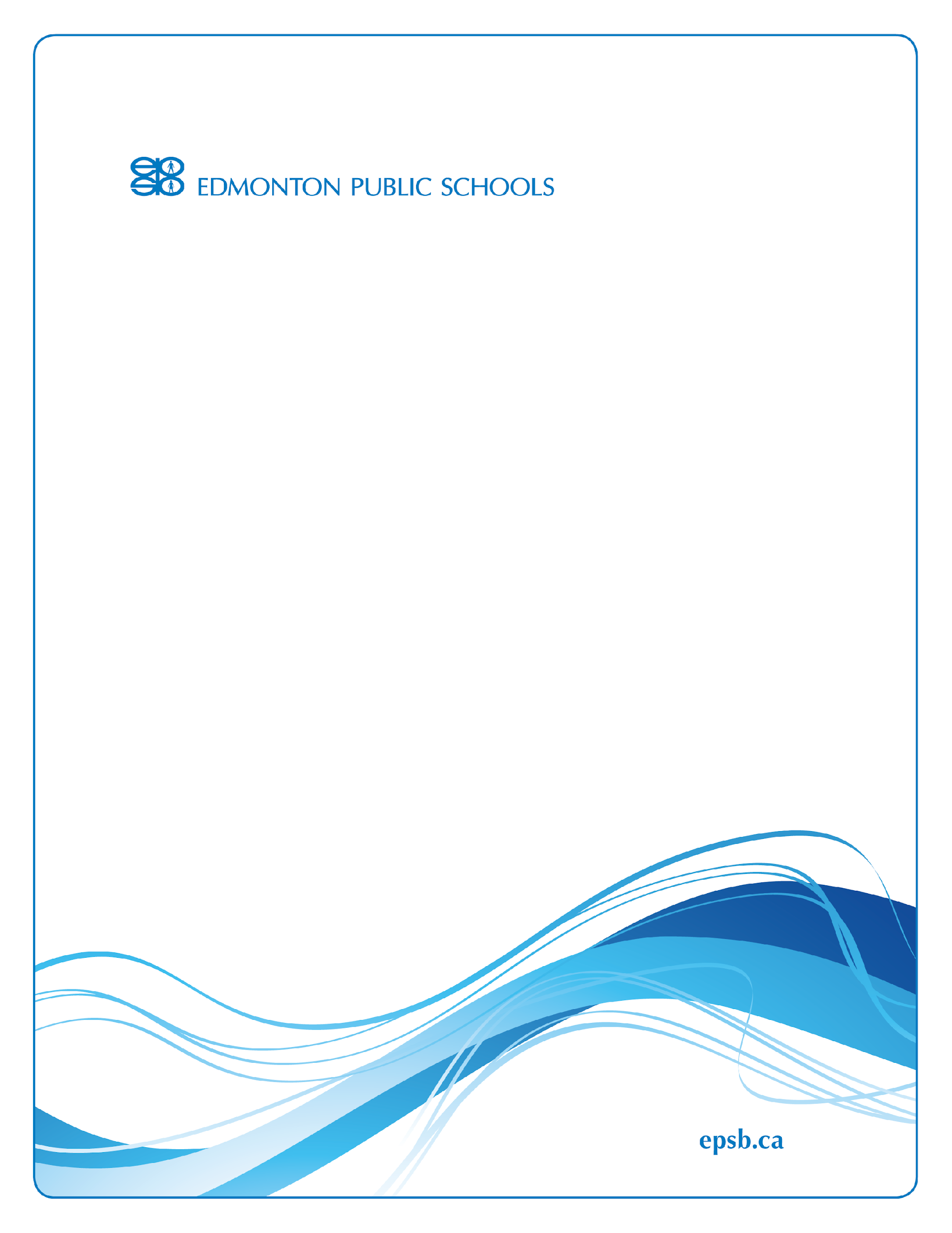 Our Commitment to High Quality Learning EnvironmentsAt Edmonton Public Schools, we are deeply committed to the success and well-being of our students. Each student deserves a welcoming, inclusive, safe and healthy learning environment that supports their learning, respects diversity, and nurtures a sense of belonging.As a Division, we have established clear behaviour expectations for all students, from Kindergarten to Grade 12. The expectations are outlined in the Board’s Student Behaviour and Conduct Policy which was developed in consultation with students, parents, staff and community members. The policy outlines the rights and responsibilities of students and our expectations for student conduct, and the potential responses when students demonstrate unacceptable behaviour. The role of parents and families in their child’s education plays a vital role in promoting positive student behaviour. Partnerships with families continue to make a difference for our students and staff. By working together, we will ensure our students learn the importance of good character and conduct, and our schools will remain safe and secure places to learn and thrive.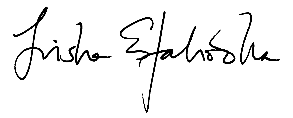 Trisha Estabrooks
Board ChairStudent Success and Safety—Our Highest PrioritiesIt is our shared responsibility to ensure that each student can learn and realize their potential within a safe and caring learning environment. In addition to teaching the necessary learning outcomes, our schools are places where students can develop the character and skills needed to become responsible, respectful, compassionate and successful citizens. School staff use the Education Act, S.A. 2012, c.E-03, Board Policy HG.BP—Student Behaviour and Conduct and Administrative Regulation HG.AR – Student Behaviour and Conduct as the basis for creating this Student Rights and Responsibilities document. This document is designed to communicate expectations, and balances the overarching rights and responsibilities that are communicated in our policy with the unique context of each school. The expectations and processes outlined in this document are implemented by principals in collaboration with school staff, parents and local communities. Ensuring each student can thrive in a safe, productive and welcoming learning environment is essential to our work in improving student achievement and high school completion rates. By working together to promote positive attitudes and responsible, respectful behaviour in our schools, we believe students will receive the greatest benefit during their educational journey. 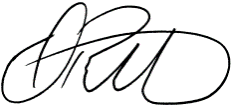 Darrel Robertson
Superintendent of SchoolsSupporting Student SuccessMembers of the Edmonton Public Schools community, including students, parents, staff and trustees, have a shared responsibility to help students be successful in school. Safety and well-being is fundamental to our students thriving as learners, and experiencing success and fulfillment both at school and in their lives. This Student Rights and Responsibilities document has been created to communicate clear expectations for how our students are expected to behave in order to ensure they become the best students and citizens they can be.Parents support their child’s success and positive behaviour by:taking an active role in their child’s personal and academic successreviewing expectations outlined in this document with their child and helping them develop the skills required to meet the school’s expectationshelping them to attend school regularly and punctuallyencouraging and modelling collaborative, positive and respectful relationships with others in the school communitycontributing to a welcoming, caring, respectful, and safe learning environment reporting to the school any circumstances which may impact student safetyStudents are responsible for their behaviour and effort, and are expected to:contribute a welcoming, caring, inclusive, respectful and safe learning environment that commits to anti-racism and equitylearn, practice and demonstrate positive personal and interpersonal skills and attributesuse their abilities and talents to gain maximum learning benefit from their school experienceattend school regularly and punctuallybe accountable for behaviour which impacts others in the school, whether or not the behaviour occurs within the school building or during the school day or by electronic meansSchool staff will help your child succeed by:providing a welcoming, caring, respectful, inclusive and safe learning environment that respects diversity, commits to anti-racism and equity, and fosters a sense of belongingensuring that students and parents understand the school’s expectations for student behaviourestablishing supports and processes at the school to proactively guide positive student behaviourhelping students develop and practice the skills and attributes to meet these expectationsworking with students, parents and other school staff to address behaviour concerns, including implementing appropriate responses to address inappropriate student behaviourTo support a shared understanding of the language and intent of this document, refer to the glossary for a definition of terms.Our Belief and CommitmentOur Belief and CommitmentAt Laurier Heights School, we are committed to ensuring our school is a welcoming, caring, respectful and safe learning environment for all students. We will treat each other as we would like to be treated ourselves. Our goal is to help students become positive, productive citizens within and outside our school walls. Although staff focus on the positive, there are times when students will make inappropriate choices. When this happens, we will work with the student to help them learn from their mistake and repair any harm caused.We believe in nurturing and developing independent, responsible and reflective 21st century learners. As educators, our duty is to empower our students and strengthen their academic and social well-being. Through relationship-building and student engagement, our focus is to address our student needs and assist them to gain self-confidence, compassion and skills which will assist them to explore the world with a sense of curiosity and imagination.Cooperation and collaboration with our parent and community stakeholders is an essential element in our students’ educational journeys. Our staff and parent community work diligently to encourage our students to become ethical, engaged citizens who demonstrate the entrepreneurial spirit by involving themselves in various social, cultural, global and environmental campaigns. By instilling the passion in our students to become lifelong learners and leaders, they will become reflective thinkers who willingly and innovatively contribute to society.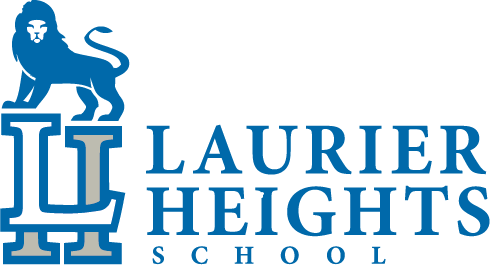 Rights and ResponsibilitiesOur school Division recognizes the following fundamental rights and responsibilities:All students have the right to be treated with dignity, respect and fairness by other staff and students.Students, parents, staff and trustees have a shared responsibility to create and support welcoming, caring, respectful, inclusive and safe learning environments. All members of our school community are expected to respect diversity and not engage in any form of bullying, harassment, threats, intimidation or discrimination on the basis of race, religious beliefs, colour, gender, gender identity, gender expression, physical disability, mental disability, ancestry, place of origin, marital status, source of income, family status or sexual orientation.Students and parents have a right to be informed about Division and school expectations for student behaviour. To support this right, all schools’ Student Rights and Responsibilities documents will be posted on SchoolZone and on school websites.These rights and responsibilities are communicated in the Alberta Human Rights Act and the Education Act and are reinforced in Division policies and regulations which are publicly available and include AE.BP—Welcoming, Inclusive, Safe and Healthy Learning and Working Environments, HG.BP—Student Behaviour and Conduct, HG.AR—Student Behaviour and Conduct, HFA.AR—Sexual Orientation and Gender Identity and HAAB.BP – Anti-Racism and Equity.LAURIER HEIGHTS STUDENT RIGHTS AND RESPONSIBILITIES:Students shall be provided with a learning environment that is free from physical, emotional, and social abuse.In the event of student misbehavior, students and parents shall have the right to offer an explanation, and to be informed about consequences of misbehavior.Students shall exercise their responsibilities to:Use their abilities and talents to gain maximum learning benefits from their school experiences.Contribute to a climate of mutual trust and respect conducive to effective learning, personal development, and social living.Attend school regularly and punctually.Student Behaviour ExpectationsTo ensure that Laurier Heights School is a positive learning environment for everyone, all students are expected to comply with expectations set by our school Division and mandated by the Education Act, as well as school rules which are in place for the benefit of all members of our school community. These expectations apply to all students in the school community, including while learning and engaging with others both in-person and online.Board Policy HG.BP – Student Behaviour and Conduct and Administrative Regulation HG.AR – Student Behaviour and Conduct outline that students are expected to behave in accordance with section 31 of the Education Act which states that, a student, as a partner in education, has the responsibility to: attend school regularly and punctually,be ready to learn and actively engage in and diligently pursue the student’s education,ensure the student’s conduct contributes to a welcoming, caring, respectful and safe learning, environment that respects diversity and fosters a sense of belonging,respect the rights of others in the school,refrain from, report and not tolerate bullying or bullying behaviour directed toward others in the school, whether or not it occurs within the school building, during the school day or by electronic means,comply with rules of the school and the policies of the Board,cooperate fully with everyone authorized by the Board to provide education programs and other services,be accountable to the student’s teachers and other school staff for the student’s conduct, andpositively contribute to the student’s school and community.Furthermore, students are expected to:resolve conflict or seek assistance to resolve conflict in a peaceful, safe, and non-threatening manner that is conducive to learning and growth. Strategies for addressing conflict between students may include counselling, mediation, or forms of restorative practice.use school and personal technology appropriately and ethicallyensure that they conduct themselves with academic integrity and refrain from and report all incidents of academic misconduct including, but not limited to, cheating and plagiarizing.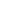 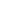 In addition to the Division expectations outlined above, students at Laurier Heights are expected to:Students at Laurier Heights shall be responsible and accountable for their behaviour and conduct:While involved in school-sponsored or related activities.While on school property:During any recess or lunch periods on or off school property.While traveling to and from school.Beyond the hours of school operation if the behaviour or conduct detrimentally affects the welfare of individual studentsStudents shall show respect for:School authorityOthers, regardless of race, religious beliefs, colour, gender, physical disability, mental disability, age, ancestry, place of origin, marital status, source of income, family status or sexual orientationSchool attendance and punctualityWork habits, assignments and homeworkAll school property and the property of othersOur District Administrative Regulation relating to alcohol, tobacco and cannabis.Responsible and Ethical Use of TechnologyOur Division is committed to assisting students to become ethical, informed digital citizens. We strive to ensure that appropriate and responsible technology use supports high quality teaching and learning, while also ensuring a respectful, inclusive, and safe learning and working environment.Technology refers to any computer, software, network, or internet access on any electronic device, including those owned by the student or the Division. Division technology is intended for educational purposes and cannot be used for purposes that are illegal, unethical, disrespectful, hateful, inappropriate, or that cause harm.Students are accountable for their behaviour when using technology, including when a student’s online behaviour outside of the school building or beyond the school day impacts others in the school community. A range of responses as outlined in HG.BP – Student Behaviour and Conduct and HG.AR – Student Behaviour and Conduct, including loss of technology privileges, may be put in place to address unacceptable use of technology.As digital citizens, students have the following responsibilities:Demonstrate respect and integrityunderstand that expectations for conduct and academic integrity while online, including when using personal devices and outside of school hours, are consistent with school and Division expectations (for example, students should only join online classes in which they are enrolled)use good judgment and participate appropriately in online environments such as meetings, chats, and other applications, and when posting or sharing digital contentcommunicate in a manner that is appropriate, respectful and inclusive at all timesBe safe and secureprotect passwords and personal information of self and others including photos, name, age, address and other contact informationstudents must ensure they log in only to their assigned EPSB account, and log off devices and meetings when finishedobtain permission before downloading files, including games, music, and moviesreport, and refrain from searching, viewing, downloading, or sharing, any illegal or inappropriate contentdo not record or share any audio or video of in-person or online classrooms or other learning activitiesobtain consent before photographing, recording, or sharing a photo or recording of another personRespect and protect propertydemonstrate proper care and security of personal and Division technologyunderstand that students are responsible for the care and security of personal devices brought to schoolUnacceptable BehaviourAny behaviour, whether or not it occurs on school property, or within the school day, which disrupts the educational atmosphere of the school or which interferes with the rights of others to learn, to be respected or to feel safe is unacceptable. As outlined in Board Policy HG.BP – Student Behaviour and Conduct and Administrative Regulation HG.AR – Student Behaviour and Conduct and supported by the Education Act, unacceptable behaviour includes, but is not limited to:behaviours that interfere with the learning of others and/or the school environmentbehaviours that create unsafe conditionsacts of bullying, harassment, threats, or intimidations whether it be in person, indirectly, or by electronic meansphysical violenceretribution against any person who has intervened to prevent or report bullying or any other incident or safety concernpossession, use, or distribution of substances restricted by federal, provincial, municipal, Division or school authoritiesany illegal activity such as:possession, use, or distribution of illegal substancespossession of a weapon or use of a weapon (or replica) to threaten, intimidate or harm otherspossession, use, display, or distribution of offensive messages, videos or imagestheft or possession of stolen propertyany breach of rules and expectations established by Division administrative regulations or a school-based code of conductfailure to comply with Education Act, section 31 regarding student responsibilities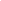 School Responses to Unacceptable BehaviourOur Division acknowledges the importance of responsive discipline which involves a continuum of interventions that aim to build a sense of community in schools, facilitate healthy relationships, support behavioural changes, repair harm, and hold students accountable.Edmonton Public Schools’ Board Policy HG.BP – Student Behaviour and Conduct and Administrative Regulation HG.AR – Student Behaviour and Conduct outline the following:Unacceptable behaviour may be grounds for disciplinary action which provides the student with an opportunity for critical learning and reflection in the areas of personal accountability and responsibility, the development of empathy, as well as communication, conflict resolution, and social skills development.The specific circumstances of the situation and of the student are taken into account when determining appropriate responses to unacceptable behaviour.When a student engages in unacceptable behaviour, consequences and responses may include, but are not limited to:temporary assignment of a student to an alternate supervised area within the schooltemporary assignment of a student to an alternate learning locationshort term removal of privilegesinterventions such as positive behaviour supports, contracts, counselling, restorative practicesreplacement or reimbursement for loss of, or damage to propertyin-school or out-of-school suspensionreferral to Attendance Boardrecommendation for expulsionLaurier Heights School expectations, and practices are consistent with the Edmonton Public Schools policy. Our school is a place of learning and a workplace for approximately 650 people. At all times, students are expected to be responsible, engaged in learning, and contribute to a positive school climate that promotes a feeling of respect for self, others, and property.When incidents of inappropriate behaviour occur, each incident is dealt with individually. Discipline is progressive, most often beginning with low-key warnings. Restorative practices and community circles to repair harm caused is one approach to discipline and supporting behaviour that may be utilized depending on the situation. For serious incidents, or if a particular inappropriate behaviour persists, consequences might include out-of-school suspensions, and/or recommendations for expulsion from school.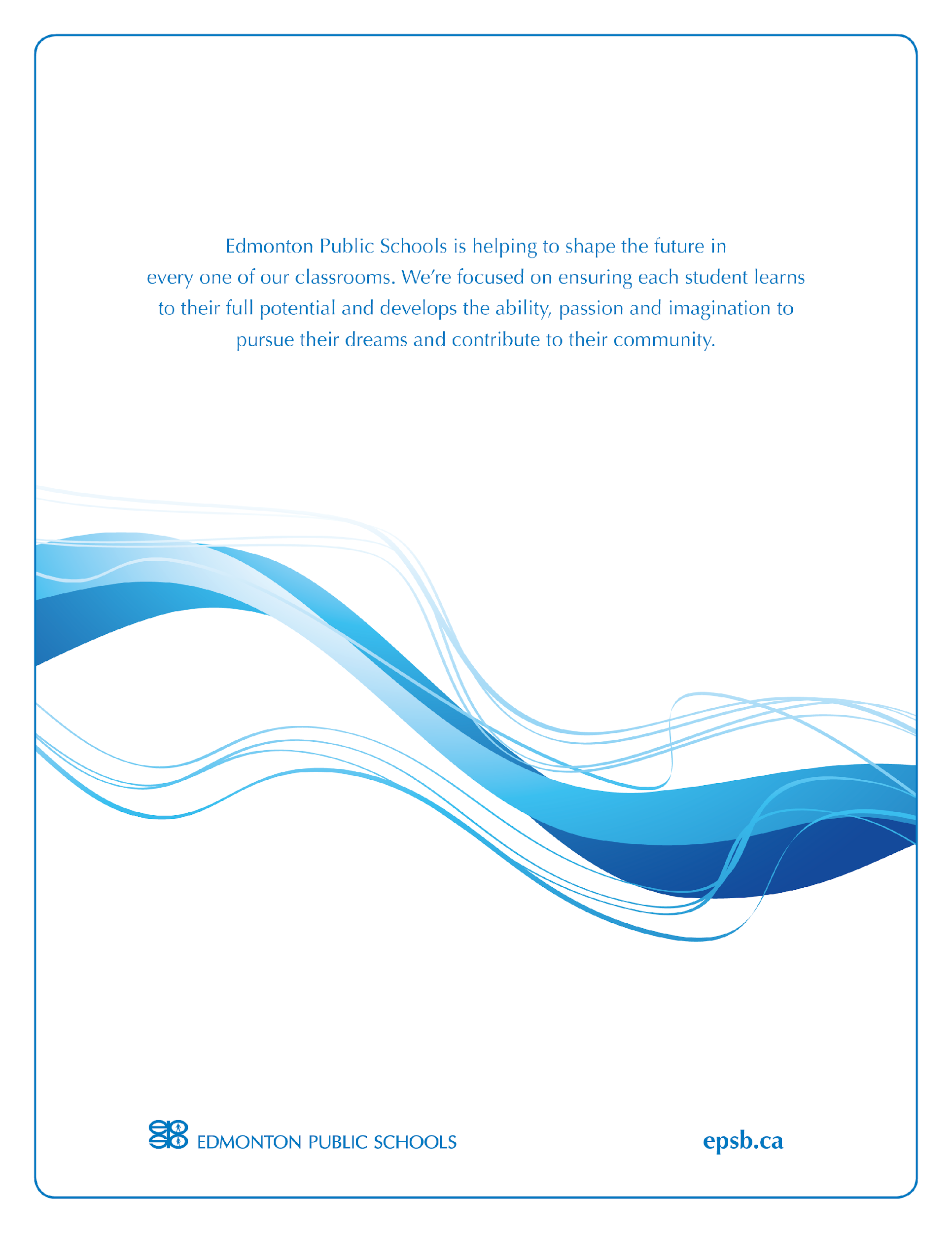 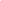 